 ПРОЕКТ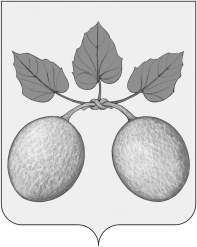 ПЕНЗЕНСКАЯ ОБЛАСТЬСОБРАНИЕ ПРЕДСТАВИТЕЛЕЙ ГОРОДА СЕРДОБСКАСЕРДОБСКОГО  РАЙОНА ПЕНЗЕНСКОЙ ОБЛАСТИРЕШЕНИЕот                №            /4г. СердобскО внесении изменения в  контракт  с лицом, назначаемым на должность Главы администрации города Сердобска Сердобского района Пензенской области               На основании части 5 статьи 37 Федерального закона от 06.10.2003 № 131-ФЗ  «Об общих принципах организации местного самоуправления в Российской Федерации», статьи 6 Закона Пензенской области от 10.10.2007 № 1390-ЗПО «О муниципальной службе в Пензенской области»,  статьи 20 Устава городского поселения города Сердобска Сердобского района Пензенской области, Собрание представителей города Сердобска РЕШИЛО:          1. В подпункте 3.4.3 пункта 3.4 контракта  с лицом, назначаемым на должность Главы администрации города Сердобска Сердобского района Пензенской области, утвержденного решением Собрания представителей города Сердобска Сердобского района Пензенской области от 18.09.2018 г. N 123-15/4 (с последующими изменениями), слова «садоводческого, огороднического, дачного потребительских кооперативов,»  исключить.         2.Настоящее решение вступает в силу с 1 января 2019 года.         3.Настоящее решение опубликовать в информационном бюллетене «Вестник города Сердобска».           4. Контроль за исполнением настоящего решения  возложить на Главу города Сердобска.Глава  города Сердобска			                                                                   А.Ю. Кайшев